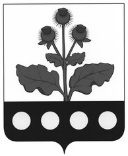 АДМИНИСТРАЦИЯ РЕПЬЕВСКОГО СЕЛЬСКОГО ПОСЕЛЕНИЯ РЕПЬЕВСКОГО МУНИЦИПАЛЬНОГО РАЙОНАВОРОНЕЖСКОЙ ОБЛАСТИПОСТАНОВЛЕНИЕ« 28 »    декабря   2018 г. № 107 с. РепьевкаВ соответствии с постановлением администрации Репьевского сельского поселения от 27.11.2014 №193 «О Порядке разработки, реализации и оценке эффективности муниципальных программ Репьевского сельского поселения Репьевского муниципального района», распоряжением администрации Репьевского сельского поселения от 30.12.2013 № 80-р «Об утверждении Перечня муниципальных программ Репьевского сельского поселения», распоряжением администрации Репьевского сельского поселения от 27.11.2014 №65-р «О разработке муниципальных целевых программ» администрация Репьевского сельского поселения постановляет:1. В муниципальную программу «Развитие культуры»».Внести следующие изменения и дополнения:1.1 В паспорте муниципальной программы строки 6-8 изложить в следующей редакции:«»1.2. В паспорте подпрограммы строку 6,7 изложить в следующей редакции:«»1.3. Приложение №2 к муниципальной программе изложить в следующей редакции:                                                                                                                                                                          «Приложение №2к муниципальной программе, Форма расчета финансовых ресурсов, необходимых для реализации мероприятий подпрограммы «Искусство и наследие» муниципальной программы «Развитие культуры»»1.4. Приложение №3 к муниципальной программе изложить в следующей редакции:                                                                                                                                                                             «Приложение №3к муниципальной программеПеречень мероприятий подпрограммы «Искусство и наследие» муниципальной программы «Развитие культуры»»Глава сельского поселения								Г.В.СидельниковО внесении изменении и дополнений в постановление администрации Репьевского сельского поселения от 28.11.2014 г. № 196 «Об утверждении муниципальной программы Репьевского сельского поселения «Развитие культуры»»Сроки реализации муниципальной программы2014-2021 годыПеречень подпрограмм муниципальной программы1. Подпрограмма «Искусство и наследие»Источники финансирования муниципальной программыВсего 89,6 тыс. рублей, в т.ч. по годам реализации:2014г. – 2,0тыс руб.2015г. – 0,0тыс.руб.2016г. – 6,8тыс.руб.2017г. – 17,3тыс.руб.2018г. – 3,5тыс.руб.2019г. – 20,0 тыс.руб.2020г. – 20,0тыс.руб.2021г. – 20,0тыс.руб.Всего 89,6 тыс. рублей, в т.ч. по источникам: бюджет Репьевского сельского поселения Репьевского муниципального района Воронежской областиСроки реализации подпрограммы2014-2021 годыИсточники финансирования подпрограммыВсего 89,6 тыс. рублей, в т.ч. по годам реализации:2014г. – 2,0 тыс руб.2015г. – 0,0тыс.руб.2016г. – 6,8тыс.руб.2017г. – 17,3тыс.руб.2018г. – 3,5тыс.руб.2019г. – 20,0 тыс.руб.2020г. – 20,0тыс.руб.2021г.  -20,0тыс.руб.Всего 89,6 тыс. рублей, в т.ч. по источникам: бюджет Репьевского сельского поселения Репьевского муниципального района Воронежской областиНаименование программыИсточник финансированияОбщий объем финансовых ресурсов необходимых для реализации мероприятия, тыс. руб.в том числе по годам реализация программы, тыс. руб.в том числе по годам реализация программы, тыс. руб.в том числе по годам реализация программы, тыс. руб.в том числе по годам реализация программы, тыс. руб.в том числе по годам реализация программы, тыс. руб.в том числе по годам реализация программы, тыс. руб.в том числе по годам реализация программы, тыс. руб.в том числе по годам реализация программы, тыс. руб.Наименование программыИсточник финансированияОбщий объем финансовых ресурсов необходимых для реализации мероприятия, тыс. руб.20142015201620172018201920202021ПрограммаРазвитие культурыБюджет Репьевского сельского поселения 89,62,00,06,817,33,520,020,020,0Наименование программы, основного мероприятияИсточники финансированияКБКОбъем финансирования мероприятия всего, тыс.руб.Объем финансирования по годам реализации, тыс.руб.:Объем финансирования по годам реализации, тыс.руб.:Объем финансирования по годам реализации, тыс.руб.:Объем финансирования по годам реализации, тыс.руб.:Объем финансирования по годам реализации, тыс.руб.:Объем финансирования по годам реализации, тыс.руб.:Объем финансирования по годам реализации, тыс.руб.:Объем финансирования по годам реализации, тыс.руб.:ИсполнительНаименование программы, основного мероприятияИсточники финансированияКБКОбъем финансирования мероприятия всего, тыс.руб.20142015201620172018г.2019г.2020г.2021г.ИсполнительПрограммаРазвитие культуры34567891011121314ПодпрограмаИскусство и наследиеСредства бюджета Репьевского сельского поселения89,62,00,06,817,33,520,020,020,0Администрация Репьевского сельского поселенияОсновное мероприятияОрганизация и проведение мероприятий посвященных значимым событиямСредства бюджета Репьевского сельского поселения89,62,00,06,817,33,520,020,020,0Администрация Репьевского сельского поселенияМероприятия в сфере культуры и кинематографииСредства бюджета Репьевского сельского поселения89,62,00,06,817,33,520,020,020,0Администрация Репьевского сельского поселения